Приложение 1к постановлениюадминистрации города от ____________№_________ «Приложение 7	к постановлениюадминистрации города от 30.08.2013 № 434СХЕМАразмещения рекламных конструкцийпо переулку Сибирскому, улице Крайней и улице Чайковскогов Кировском и Ленинском районах города КрасноярскаМасштаб 1:10000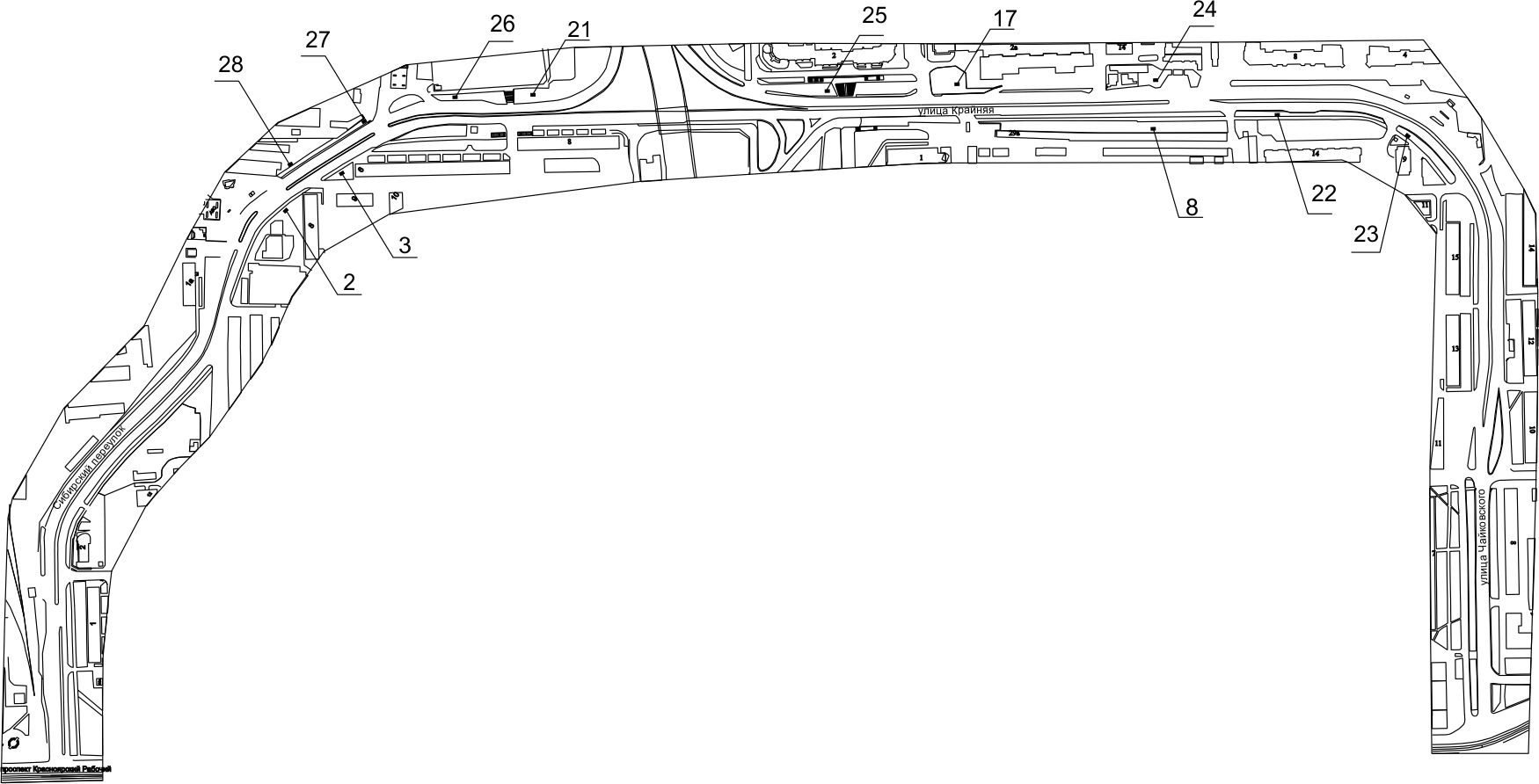 Примечания:Сведения о рекламных местах указываются в паспортах рекламных мест.».Номер на схемеАдрес рекламного местаТип конструкции2Пер. Сибирский, напротив дома по ул. 52 Квартал, 8щитовая конструкция с размером информационного поля 6,0 x 3,0 м (щит) либо щитовая конструкция с размером информационного поля           6,0 x 3,2 м с автоматической сменой изображения (призматрон)3Пер. Сибирский, 6, со стороны юго-западного фасада домащитовая конструкция с размером информационного поля 6,0 x 3,0 м (щит) либо щитовая конструкция с размером информационного поля              6,0 x 3,2 м с автоматической сменой изображения (призматрон)8Ул. Крайняя, 14, на противоположной стороне дорогищитовая конструкция с размером информационного поля 6,0 x 3,0 м (щит) либо щитовая конструкция с размером информационного поля              6,0 x 3,2 м с автоматической сменой изображения (призматрон)17Ул. Крайняя, 2щитовая конструкция с размером информационного поля 6,0 x 3,0 м (щит) либо щитовая конструкция с размером информационного поля           6,0 x 3,2 м с автоматической сменой изображения (призматрон)21Пер. Сибирский, 8, на противоположной стороне дорогищитовая конструкция с размером информационного поля 6,0 x 3,0 м (щит) либо щитовая конструкция с размером информационного поля          6,0 x 3,2 м с автоматической сменой изображения (призматрон)22Ул. Крайняя, с юго-запад-ной стороны здания по Северному проезду, 14электронное табло с размером информационного поля 5,76 х 2,88 м23Ул. Крайняя, со стороны северо-западного фасада дома по Северному проезду, 9щитовая конструкция с размером информационного поля 6,0 x 3,0 м (щит) либо щитовая конструкция с размером информационного поля              6,0 x 3,2 м с автоматической сменой изображения (призматрон)24Ул. Крайняя, 14/1щитовая конструкция с размером информационного поля 6,0 x 3,0 м (щит) либо щитовая конструкция с размером информационного поля             6,0 x 3,2 м с автоматической сменой изображения (призматрон)25Ул. Крайняя, 2а, со стороны южного фасада зданиящитовая конструкция с размером информационного поля 6,0 x 3,0 м (щит) либо щитовая конструкция с размером информационного поля            6,0 x 3,2 м с автоматической сменой изображения (призматрон)26Пер. Сибирский, 5аэлектронное табло с размером информационного поля 5,76 х 2,88 м27Ул. Крайняя, 4а, возле ж/б ограждения УМ-3щитовая конструкция с размером информационного поля 6,0 x 3,0 м (щит) либо щитовая конструкция с размером информационного поля            6,0 x 3,2 м с автоматической сменой изображения (призматрон)28Ул. Крайняя, 4а, возле гаражного массиващитовая конструкция с размером информационного поля 6,0 x 3,0 м (щит) либо щитовая конструкция с размером информационного поля                6,0 x 3,2 м с автоматической сменой изображения (призматрон)